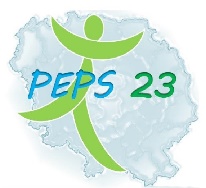 FICHE INDIVIDUELLE D’INFORMATIONSA conserver sous fiche transparente au fond du sacNOM PRENOMDATE de NaissanceTaille            POIDS            Groupe SanguinAdresse Téléphone fixe                                                                 Mobile                                  Numéro de sécurité sociale   MutuelleNom du médecin TraitantTraitement suivisAllergies connuesProthèses : Pacemaker dentaire hanche genou auditive etcAutres informationsPersonne à prévenir en cas de besoin :Nom Prénom AdresseNuméro de téléphone fixe et mobile En cas de nécessité d’hospitalisation nom de l’établissement souhaité  